Поштовани ученици 6. разреда,верујем  да  знате које планине деле Европу од Азије,  и који мореуз дели Европу од Африке, а то је лако запамтити уз географску карту. Треба да знате највећа острва и полуострва Европе, а такође и највећа мора која запљускују обале Европе. Како се зове полуострво на ком се налази Србија (већим делом)? Данас је на реду РЕЉЕФ ЕВРОПЕ У погледу рељефа, Европа је нижа од осталих континената. Низије заузимају око 60 % територије Европе. Којом методом се приказује рељеф на картама? Којом бојом су приказане планине, а којом низије? У питању је метод боја, а ви знате да зелена боја на карти означава низије (облик рељефа до 200 m n.v.) a браон боја означава планине (узвишења у рељефу изнад 500 m n.v.). Облици рељефа између 200-500 m n.v. су означени жуто-смеђом бојом (брда и брежуљци). Просечна надморска висина Европе је 300 m, што значи да у рељефу преовлађују низије. Највеће низије Европе су: Источноевропска низија, Прибалтичка или Немачко-пољска, Западноевропска, Панонска, Влашка и Падска низија. Када су у питању планине, треба да се подсетимо како се деле планине по начину постанка? (набране или веначне, раседне или громадне и вулканске) Како се деле планине према висини? (ниске, средње и високе) Старе, раседне планине Европе су: Скандинавске планине, Централни масив, Судети, Родопи и друге. Урал је такође громадна планина и природна граница Европе са Азијом. Младе, набране планине Европе су:  Пиринеји, Алпи, Карпати, Динариди, планина Балкан и  друге. Кавказ је такође веначна планина и природна граница Европе са Азијом. Вулканске планине такође постоје у Европи. Најпознатији вулкани су: Везув на Апенинском полуострву, Етна на Сицилији, Хекла на Исланду, Санторини у Егејском мору, Стромболи и Вулкано на Липарским острвима (Италија). Највиша тачка Европе је Елбрус (5.642 m) на Кавказу, а најнижа тачка континента је на ушћу реке Волге у Каспијско језеро (-28 m). Алпи су највише и најбоље проучене планине у Европи. Пружају се у виду благог лука, од Средоземног мора до Бечког басена на дужини од 1200 km. Највиши врх Алпа је Монблан, 4810 m. И поред велике висине Алпи су проходни, јер се на њима налазе многи превоји и тунели којима воде важне саобраћајнице из централне и западне Европе у јужну Европу. Погледајте карту Европе, и пронађите низије, планине и вулкане Европе. Између којих планинских венаца се налази Панонска низија, која је делом у Србији?  Препишите ову лекцију у свеску, и вежбајте географију уз атлас.                                                                                                                                                                                                   Поздрав од наставнице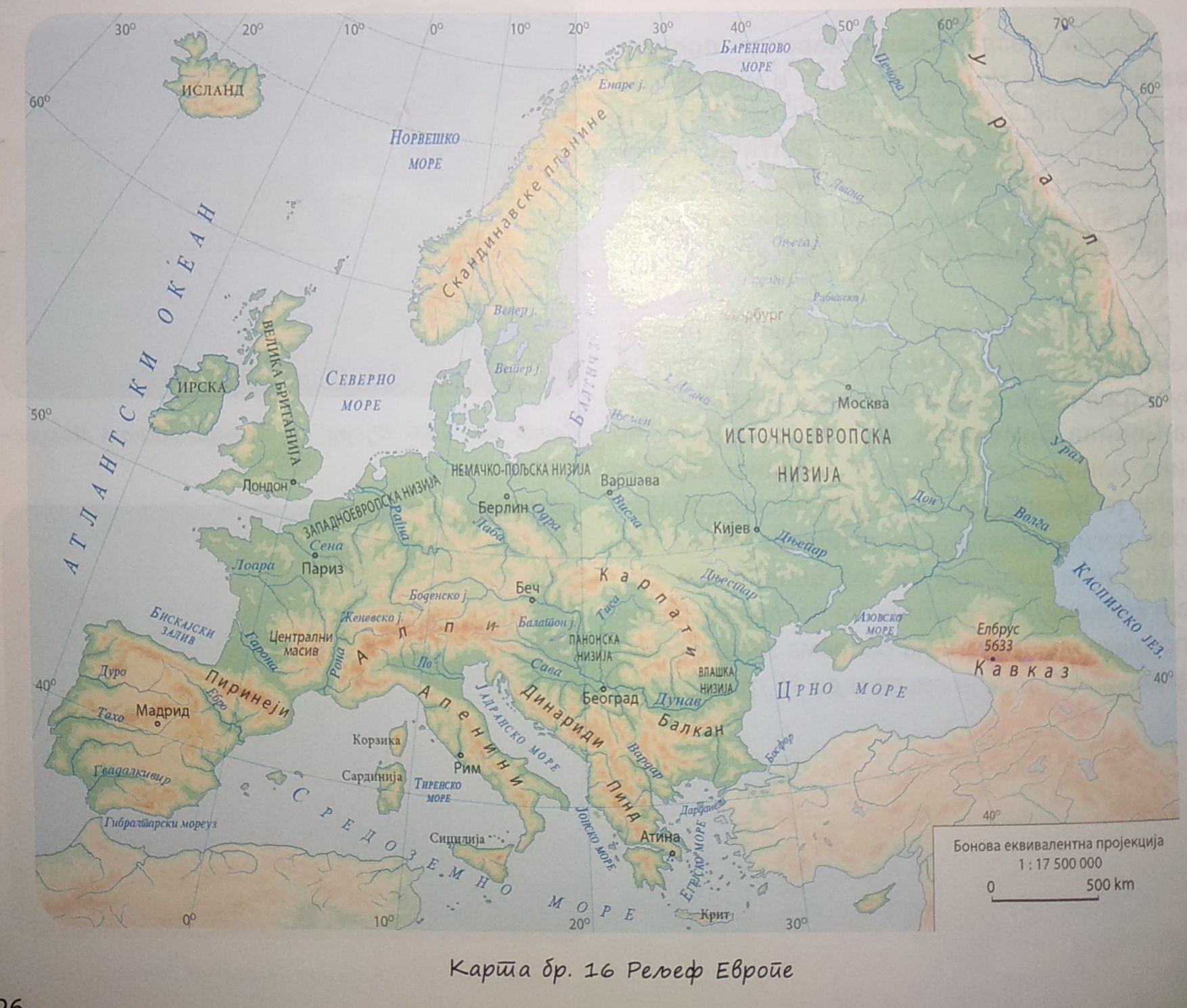 